T.CGAZİEMİR KAYMAKAMLIĞIANAFARTALAR İLKOKULU MÜDÜRLÜĞÜ2019-2023 STRATEJİK PLANI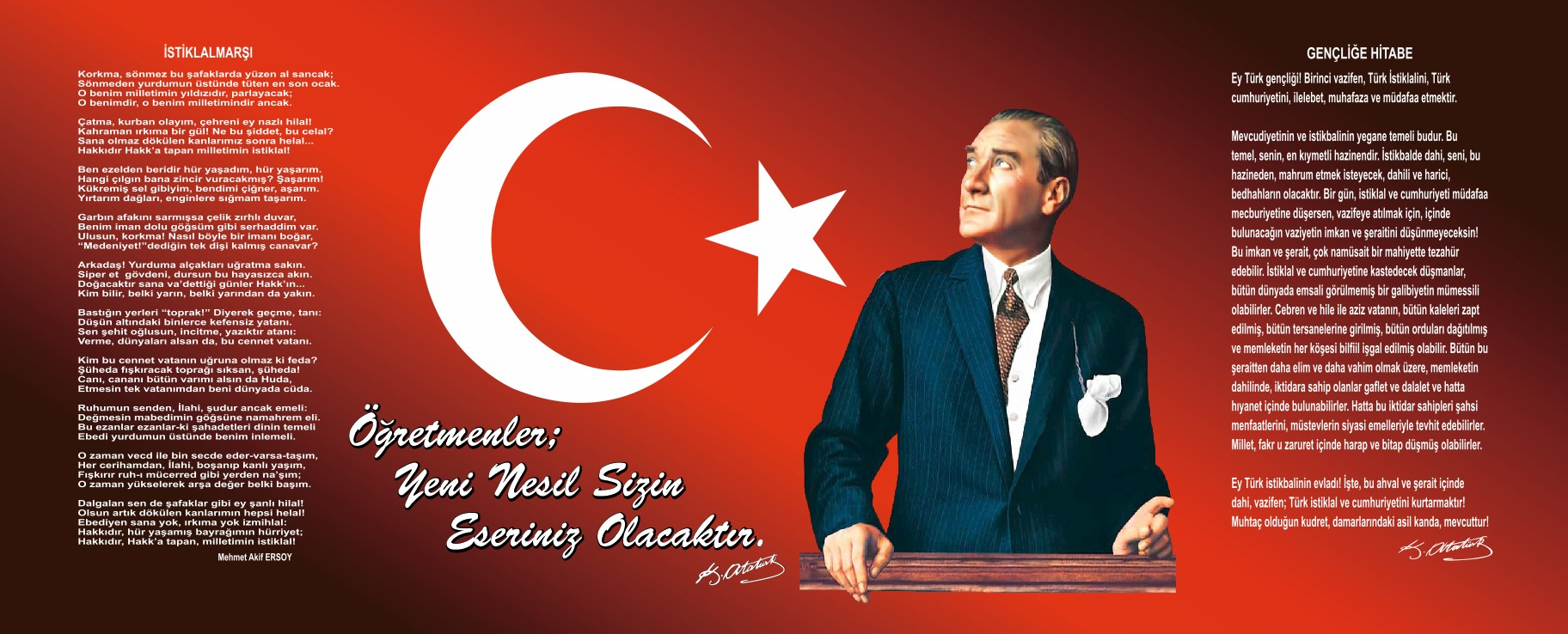 Sunuş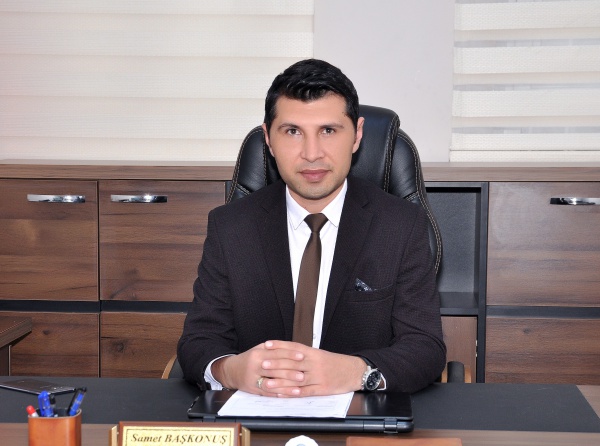 SUNUŞ-Çok hızlı gelişen, değişen teknolojilerle bilginin değişim süreci de hızla değişmiş ve başarı için sistemli ve planlı bir çalışmayı kaçınılmaz kılmıştır. Sürekli değişen ve gelişen ortamlarda çağın gerekleri ile uyumlu bir eğitim öğretim anlayışını sistematik bir şekilde devam ettirebilmemiz, belirlediğimiz stratejileri en etkin şekilde uygulayabilmemiz ile mümkün olacaktır. Başarılı olmak da iyi bir planlama ve bu planın etkin bir şekilde uygulanmasına bağlıdır. Kapsamlı ve özgün bir çalışmanın sonucu hazırlanan Stratejik Plan okulumuzun çağa uyumu ve gelişimi açısından tespit edilen ve ulaşılması gereken hedeflerin yönünü doğrultusunu ve tercihlerini kapsamaktadır. Katılımcı bir anlayış ile oluşturulan Stratejik Plânın, okulumuzun eğitim yapısının daha da güçlendirilmesinde bir rehber olarak kullanılması amaçlanmaktadır. Belirlenen stratejik amaçlar doğrultusunda hedefler güncellenmiş ve okulumuzun 2015-2019 yıllarına ait stratejik plânı hazırlanmıştır. Bu planlama; 5018 sayılı Kamu Mali Yönetimi ve Kontrol Kanunu gereği, Kamu kurumlarında stratejik planlamanın yapılması gerekliliği esasına dayanarak hazırlanmıştır. Zoru hemen başarırız, imkânsızı başarmak zaman alır. Stratejik planın hazırlanma sürecinde olağanüstü gayret göstererek, özverili hazırlanmış bir stratejik plan ortaya koyan stratejik plan hazırlama ekibi başta olmak üzere bu sürece katkı sağlayan tüm paydaşlarımıza canı gönülden teşekkür ederim.Samet BAŞKONUŞ                                                                                                                                                                                                     Okul MüdürüİçindekilerBÖLÜM I: GİRİŞ ve PLAN HAZIRLIK SÜRECİ2019-2023 dönemi stratejik plan hazırlanması süreci Üst Kurul ve Stratejik Plan Ekibinin oluşturulması ile başlamıştır. Ekip tarafından oluşturulan çalışma takvimi kapsamında ilk aşamada durum analizi çalışmaları yapılmış ve durum analizi aşamasında paydaşlarımızın plan sürecine aktif katılımını sağlamak üzere paydaş anketi, toplantı ve görüşmeler yapılmıştır. Durum analizinin ardından geleceğe yönelim bölümüne geçilerek okulumuzun amaç, hedef, gösterge ve eylemleri belirlenmiştir. Çalışmaları yürüten ekip ve kurul bilgileri altta verilmiştir.STRATEJİK PLAN ÜST KURULUBÖLÜM II: DURUM ANALİZİOkulun Kısa Tanıtımı 30.12.2014 tarihinde Anafartalar İlkokulunda okul müdürü olarak göreve başladım. Bu tarihten itibaren yaptığımız çalışmalar, öncelikli olarak okulumuzun fiziki imkânlarının iyileştirilmesi, teknoloji altyapısının güçlendirilmesi ve teknik sorunların çözülmesi oldu. Öz kaynaklarımız, belediyeler, hayırseverler ve çeşitli sivil toplum örgütlerinin desteği ile okulun tüm iç ve dış alanlarının tadilatları yapılırken, okul bahçesine oyun parkı, bilişim teknolojileri sınıfının oluşturulması, konferans salonu, oyun odası, okul öncesi bölümlerin tüm mobilyalarının yenilenmesi, idari odaların yenilenmesi, öğretmenler odasının yenilenmesi, elektrik altyapısının güçlendirilmesi, okul kapı ve pencerelerinin yenilenmesi, okul ses sisteminin yenilenmesi, güvenlik kamera sisteminin takılması , idari birimlerin ve sınıfların teknoloji alt yapılarının yenilenmesi, öncelikli çalışmalarımız oldu. Sadece bağışlarla 150.000 TL değerinde iyileştirme yapılırken, çeşitli projeler sayesinde sadece 2018 yılında okulumuza 100.000 TL değerinde teknoloji desteği kazandırıldı. Bakanlık bütçesinden kapı ve pencerelerin tamirat ve tadilatı için yaklaşık 116.000 TL değerinde destek alınarak iyileştirme yapıldı. Bir önceki dönem stratejik planımızda yer alan ve okulumuz için büyük sorun haline gelen okul bahçesindeki yağmur birikintilerini önlemek amacıyla Gaziemir Belediyesi ile temasa geçilerek okul bahçesine su gideri alt yapısı sağlandı. Fiziksel düzenlemelerimizin ardından eğitim öğretim kalitemizin artırılması amacıyla da Anafartalar İlkokulu öğretmenleri olarak birçok tedbir aldık ve çeşitli çalışmalar yürüttük. Okulumuzdaki Suriyeli öğrencilerin entegrasyonlarının sağlanması amacıyla başlattığımız ve 4 yıldır devam eden “Sanatın Birleştiren Gücü Projesi”nde şu ana kadar 1200 den fazla öğrencimize 11 alanda sanat kursu verildi. Bu kursların etkisi ile ilçe genelinde düzenlenen yarışmalarda öğrencilerimiz birçok başarılı sonuç aldılar. Öğrencilerimizi geri dönüşüme teşvik etmek amacıyla yürüttüğümüz “Atık Kâğıt Kumbarası Projesi” sayesinde 14 ton atık kağıt geri dönüşüme kazandırılırken, gelirleri okul aile birliğine kaydedildi. Bunun yanında Ege Üniversitesi ve üniversite öğrencileri ile çeşitli sosyal sorumluluk projeleri ve Erasmus+ projesi yürütmekteyiz. Bazı öğretmenlerimiz tarafından okulumuzda etwinning projeleri yürütülmektedir ve 2018 yılında 3 öğretmenimizin projesi Ulusal Kalite Etiketi ile ödüllendirilmiştir.  Ayrıca velilerimizin eğitim ihtiyaçlarını karşılamaya yönelik çeşitli kurslarımız da açıldı. Öğrencilerimizin çalışmalarının sergilenmesi amacıyla 3 yıl okul dergisi çıkarıldı ve yine dergi gelirleri ile çeşitli ihtiyaçlarımız karşılandı. Özellikle öğrencilerimizin 21. yy becerileri olarak tabir edilen yetenek alanlarını geliştirecek çalışmalar yapmaya devam etmekteyiz. Yürüttüğümüz çalışmalardan bazıları ulusal basına yansıyarak birçok okula ilham olmuştur. Çeşitli dönemlerde öğretmenlerimizin katılımıyla sosyal etkinlikler de düzenlenerek güçlü bir ekip ruhu ile önümüzdeki stratejik plan dönemi için belirlediğimiz hedeflere ulaşmak yolunda emin adımlarla ilerliyoruz. 	Yapılan anket değerlendirmelerine göre okul velileri; okul öğretmenleri, idari kadrosu, okulda yapılan her türlü çalışmadan memnun olduklarını belirttiler. Yapılacak olan çalışmalara destek verdiklerini ve daima yanımızda olduklarını ifade ettilerOkul öğretmenleri; okulda yapılan iyileştirmelerden, çalışanlar arasındaki işbirliğinden, okul idari kadrosunun çalışmalarından, sosyal faaliyet kurslarından, mesleki gelişim fırsatlarından memnun olduklarını belirttiler. Okul öğrencileri; Bayram törenlerinin coşkulu kutlanmasından, açılan sosyal faaliyet ve yetenek kurslarından, öğretmenlerin ve idari kadronun yaklaşımlarından, yürütülen projelerde görev almaktan memnun olduklarını belirttiler.Okulumuzun bulunduğu bölgenin sosyo -kültürel yapısı ve velilerin ekonomik durumlarındaki dezavantajlar göz önünde bulundurulduğunda yapılan çalışmalarda aksaklıklar oluşmaktadır. Oluşan aksaklıklar dış paydaşlarımızın katkılarıyla giderilmektedir.Okul çalışanları birbirlerine ve öğrencilere karşı pozitif tutum içerisindedir. Okulumuz öğretmenleri kendilerini geliştirmeye ve yeniliklere açıktır. Verilen görevleri zamanında eksiksiz yerine getirmektedirler. Okulumuzda idari kadro- öğretmen- veli işbirliği çok güçlü şekilde sürdürülmektedir. Okulun Mevcut Durumu: Temel İstatistiklerOkul KünyesiOkulumuzun temel girdilerine ilişkin bilgiler altta yer alan okul künyesine ilişkin tabloda yer almaktadır.Temel Bilgiler Tablosu- Okul Künyesi Çalışan BilgileriOkulumuzun çalışanlarına ilişkin bilgiler altta yer alan tabloda belirtilmiştir.Çalışan Bilgileri TablosuOkulumuz Bina ve Alanları	Okulumuzun binası ile açık ve kapalı alanlarına ilişkin temel bilgiler altta yer almaktadır.Okul Yerleşkesine İlişkin Bilgiler Sınıf ve Öğrenci Bilgileri	Okulumuzda yer alan sınıfların öğrenci sayıları alttaki tabloda verilmiştir.Donanım ve Teknolojik KaynaklarımızTeknolojik kaynaklar başta olmak üzere okulumuzda bulunan çalışır durumdaki donanım malzemesine ilişkin bilgiye alttaki tabloda yer verilmiştir.Teknolojik Kaynaklar TablosuGelir ve Gider BilgisiOkulumuzun genel bütçe ödenekleri, okul aile birliği gelirleri ve diğer katkılarda dâhil olmak üzere gelir ve giderlerine ilişkin son iki yıl gerçekleşme bilgileri alttaki tabloda verilmiştir.PAYDAŞ ANALİZİKurumumuzun temel paydaşları öğrenci, veli ve öğretmen olmakla birlikte eğitimin dışsal etkisi nedeniyle okul çevresinde etkileşim içinde olunan geniş bir paydaş kitlesi bulunmaktadır. Paydaşlarımızın görüşleri anket, toplantı, dilek ve istek kutuları, elektronik ortamda iletilen önerilerde dâhil olmak üzere çeşitli yöntemlerle sürekli olarak alınmaktadır.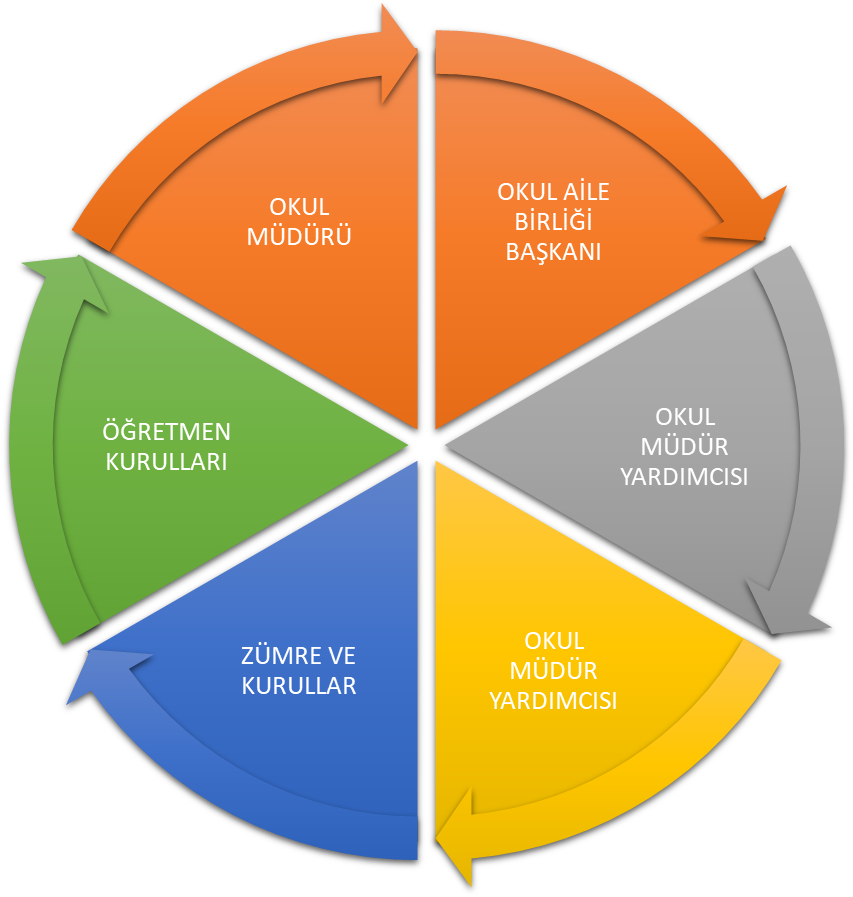 Paydaş anketlerine ilişkin ortaya çıkan temel sonuçlara altta yer verilmiştir. Öğrenci Anketi Sonuçları:Öğretmen Anketi Sonuçları:Veli Anketi Sonuçları:GZFT (Güçlü, Zayıf, Fırsat, Tehdit) Analizi Okulumuzun temel istatistiklerinde verilen okul künyesi, çalışan bilgileri, bina bilgileri, teknolojik kaynak bilgileri ve gelir gider bilgileri ile paydaş anketleri sonucunda ortaya çıkan sorun ve gelişime açık alanlar iç ve dış faktör olarak değerlendirilerek GZFT tablosunda belirtilmiştir. Dolayısıyla olguyu belirten istatistikler ile algıyı ölçen anketlerden çıkan sonuçlar tek bir analizde birleştirilmiştir.Kurumun güçlü ve zayıf yönleri donanım, malzeme, çalışan, iş yapma becerisi, kurumsal iletişim gibi çok çeşitli alanlarda kendisinden kaynaklı olan güçlülükleri ve zayıflıkları ifade etmektedir ve ayrımda temel olarak okul müdürü/müdürlüğü kapsamından bakılarak iç faktör ve dış faktör ayrımı yapılmıştır. İçsel Faktörler Güçlü YönlerZayıf YönlerDışsal Faktörler FırsatlarTehditler Gelişim ve Sorun AlanlarıGelişim ve sorun alanları analizi ile GZFT analizi sonucunda ortaya çıkan sonuçların planın geleceğe yönelim bölümü ile ilişkilendirilmesi ve buradan hareketle hedef, gösterge ve eylemlerin belirlenmesi sağlanmaktadır. Gelişim ve sorun alanları ayrımında eğitim ve öğretim faaliyetlerine ilişkin üç temel tema olan Eğitime Erişim, Eğitimde Kalite ve kurumsal Kapasite kullanılmıştır. Eğitime erişim, öğrencinin eğitim faaliyetine erişmesi ve tamamlamasına ilişkin süreçleri; Eğitimde kalite, öğrencinin akademik başarısı, sosyal ve bilişsel gelişimi ve istihdamı da dâhil olmak üzere eğitim ve öğretim sürecinin hayata hazırlama evresini; Kurumsal kapasite ise kurumsal yapı, kurum kültürü, donanım, bina gibi eğitim ve öğretim sürecine destek mahiyetinde olan kapasiteyi belirtmektedir.Gelişim ve sorun alanlarına ilişkin GZFT analizinden yola çıkılarak saptamalar yapılırken yukarıdaki tabloda yer alan ayrımda belirtilen temel sorun alanlarına dikkat edilmesi gerekmektedir.Gelişim ve Sorun AlanlarımızBÖLÜM III: MİSYON, VİZYON VE TEMEL DEĞERLEROkul Müdürlüğümüzün Misyon, vizyon, temel ilke ve değerlerinin oluşturulması kapsamında öğretmenlerimiz, öğrencilerimiz, velilerimiz, çalışanlarımız ve diğer paydaşlarımızdan alınan görüşler, sonucunda stratejik plan hazırlama ekibi tarafından oluşturulan Misyon, Vizyon, Temel Değerler; Okulumuz üst kurulana sunulmuş ve üst kurul tarafından onaylanmıştır.MİSYONUMUZ 	Anafartalar İlkokulunda eğitimle ilgili her alanda Milli Eğitim Bakanlığı Misyonu doğrultusunda “kaliteli, güvenilir, uzmanlaşmış ve sürekli gelişen” örnek eğitim modelini oluşturmak ve sürdürmek.VİZYONUMUZ Özgür düşünceye sahip, evrensel düzeyde fark yaratarak milli değerlere önem veren, yüksek öğrenme kabiliyetli, teknolojik imkanlardan üst düzeyde faydalanan, kendilerini gerçekleştirmiş, topluma yararlı bireyler yetiştirmektir.TEMEL DEĞERLERİMİZ 1. İnsan Hakları ve Demokrasinin Evrensel Değerleri 2. Çevreye ve Canlıların Yaşam Hakkına Duyarlılık 3. Analitik ve Bilimsel Bakış 4. Girişimcilik, Yaratıcılık, Yenilikçilik 5. Kültürel ve Sanatsal Duyarlılık ve Sportif Beceri 6. Meslek Etiği ve Mesleki Beceri7. Erdemlilik 8. Saygınlık, Tarafsızlık, Güvenilirlilik ve Adalet9. Katılımcılık, Şeffaflık ve Hesap Verebilirlik 10. LiyakatBÖLÜM IV: AMAÇ, HEDEF VE EYLEMLERTEMA I: EĞİTİM VE ÖĞRETİME ERİŞİMEğitim ve öğretime erişim okullaşma ve okul terki, devam ve devamsızlık, okula uyum ve oryantasyon, özel eğitime ihtiyaç duyan bireylerin eğitime erişimi, yabancı öğrencilerin eğitime erişimi ve hayatboyu öğrenme kapsamında yürütülen faaliyetlerin ele alındığı temadır.Stratejik Amaç 1:        	Bireylerin sosyal ve kültürel farklılıklarından etkilenmeden, eğitimde fırsat eşitliğini sağlayarak eğitim öğretim hayatlarını en iyi şekilde tamamlamalarını sağlamakStratejik Hedef 1.1 Okulumuzda plan dönemi sonuna kadar farklı sosyal, ekonomik, kültürel ve demografik özellikleri olan öğrencilerin okul kültürüne uyumunu artırıcı ders içi ve ders dışı faaliyetler düzenlemek.Performans Göstergeleri EylemlerTEMA II: EĞİTİM VE ÖĞRETİMDE KALİTENİN ARTIRILMASIEğitim ve öğretimde kalitenin artırılması başlığı esas olarak eğitim ve öğretim faaliyetinin hayata hazırlama işlevinde yapılacak çalışmaları kapsamaktadır. Bu tema altında akademik başarı, sınav kaygıları, sınıfta kalma, ders başarıları ve kazanımları, disiplin sorunları, öğrencilerin bilimsel, sanatsal, kültürel ve sportif faaliyetleri ile istihdam ve meslek edindirmeye yönelik rehberlik ve diğer mesleki faaliyetler yer almaktadır. Stratejik Amaç 2:  	Öğrencileri ilgi, yetenek ve kapasiteleri doğrultusunda hayata ve üst öğretime hazırlayan bir ilkokul sistemi ile sosyal, kültürel ve sportif becerilere sahip öğrenciler yetiştirilecektir. Stratejik Hedef 2.1.  Öğrencilerin ilgi ve yeteneklerine göre yararlanabileceği mevcut kurs, etkinlik ve sosyal faaliyetlere katılım oranını plan takvimi sonuna karar %10 artırmak.Performans GöstergeleriEylemlerTEMA III: KURUMSAL KAPASİTEStratejik Amaç 3: 		Kurumumuzun fiziki şartlarını daha sağlıklı hale getirerek, bireylerin kendilerini güvende hissedebileceği ve modern teknolojiyi en iyi şekilde kullanabilecekleri ortamlar oluşturmak.Stratejik Hedef 3.1.  Plan dönemi sonuna kadar, paydaşlarımızdan yardım alarak okulun fiziki şartlarını iyileştirmek. Performans GöstergeleriEylemlerV. BÖLÜM: MALİYETLENDİRME2019-2023 Stratejik Planı Faaliyet/Proje Maliyetlendirme TablosuVI. BÖLÜM: İZLEME VE DEĞERLENDİRMEOkulumuz Stratejik Planı izleme ve değerlendirme çalışmalarında 5 yıllık Stratejik Planın izlenmesi ve 1 yıllık gelişim planın izlenmesi olarak ikili bir ayrıma gidilecektir. Stratejik planın izlenmesinde 6 aylık dönemlerde izleme yapılacak denetim birimleri, il ve ilçe millî eğitim müdürlüğü ve Bakanlık denetim ve kontrollerine hazır halde tutulacaktır.Yıllık planın uygulanmasında yürütme ekipleri ve eylem sorumlularıyla aylık ilerleme toplantıları yapılacaktır. Toplantıda bir önceki ayda yapılanlar ve bir sonraki ayda yapılacaklar görüşülüp karara bağlanacaktır. Üst Kurul BilgileriÜst Kurul BilgileriEkip BilgileriEkip BilgileriAdı SoyadıUnvanıAdı SoyadıUnvanıSamet BAŞKONUŞOkul MÜDÜRÜTevfik Sezgin AKANOkul Mdr. YardımcısıTevfik Sezgin AKANOkul Mdr. YardımcısıYeşim GÜL TULUKÖğretmenYeşim GÜL TULUKÖğretmenDeniz AKANÖğretmenÖzlem URAZİNOkul Aile Birliği Bşk.Nilüfer CANSIZÖğretmenÖznur DENKOkul Aile B. ÜyesiHümeyra DUMANÖğretmenMustafa GÜRSESRehberlik ÖğretmeniNesrin ŞİMŞEKVeliMüge ÇELİKVeliİli: İZMİRİli: İZMİRİli: İZMİRİli: İZMİRİlçesi: Gaziemirİlçesi: Gaziemirİlçesi: Gaziemirİlçesi: GaziemirAdres: Aktepe mah. 103 sok. No:1 Aktepe mah. 103 sok. No:1 Aktepe mah. 103 sok. No:1 Coğrafi Konum (link):Coğrafi Konum (link):…………………………. …………………………. Telefon Numarası: 232 264 55 55232 264 55 55232 264 55 55Faks Numarası:Faks Numarası:YokYoke- Posta Adresi:717354@meb.k12.tr717354@meb.k12.tr717354@meb.k12.trWeb sayfası adresi:Web sayfası adresi:http://gaziemiranafartalar.meb.k12.tr http://gaziemiranafartalar.meb.k12.tr Kurum Kodu:717354717354717354Öğretim Şekli:Öğretim Şekli:İkili Eğitim    (Tam Gün/İkili Eğitim)İkili Eğitim    (Tam Gün/İkili Eğitim)Okulun Hizmete Giriş Tarihi : 1990Okulun Hizmete Giriş Tarihi : 1990Okulun Hizmete Giriş Tarihi : 1990Okulun Hizmete Giriş Tarihi : 1990Toplam Çalışan Sayısı :Toplam Çalışan Sayısı :6262Öğrenci Sayısı:Kız461461Öğretmen SayısıKadın4444Öğrenci Sayısı:Erkek502502Öğretmen SayısıErkek88Öğrenci Sayısı:Toplam963963Öğretmen SayısıToplam5252Derslik Başına Düşen Öğrenci SayısıDerslik Başına Düşen Öğrenci SayısıDerslik Başına Düşen Öğrenci Sayısı:22+22=44Şube Başına Düşen Öğrenci SayısıŞube Başına Düşen Öğrenci SayısıŞube Başına Düşen Öğrenci Sayısı:22Öğretmen Başına Düşen Öğrenci SayısıÖğretmen Başına Düşen Öğrenci SayısıÖğretmen Başına Düşen Öğrenci Sayısı:19Şube Başına 30’dan Fazla Öğrencisi Olan Şube SayısıŞube Başına 30’dan Fazla Öğrencisi Olan Şube SayısıŞube Başına 30’dan Fazla Öğrencisi Olan Şube Sayısı:-Öğrenci Başına Düşen Toplam Gider MiktarıÖğrenci Başına Düşen Toplam Gider MiktarıÖğrenci Başına Düşen Toplam Gider Miktarı38 Tl.Öğretmenlerin Kurumdaki Ortalama Görev SüresiÖğretmenlerin Kurumdaki Ortalama Görev SüresiÖğretmenlerin Kurumdaki Ortalama Görev Süresi9Unvan*ErkekKadınToplamOkul Müdürü ve Müdür Yardımcısı213Sınıf Öğretmeni64046Branş Öğretmeni-44Rehber Öğretmen2-2İdari Personel---Yardımcı Personel246Güvenlik Personeli-11Toplam Çalışan Sayıları125062Okul Bölümleri Okul Bölümleri Özel AlanlarVarYokOkul Kat Sayısı4+2=6Çok Amaçlı SalonvarDerslik Sayısı29Çok Amaçlı SahayokDerslik Alanları (m2)49KütüphanevarKullanılan Derslik Sayısı29Fen LaboratuvarıvarŞube Sayısı44Bilgisayar Laboratuvarıvarİdari Odaların Alanı (m2)21İş AtölyesiyokÖğretmenler Odası (m2)49Beceri AtölyesiyokOkul Oturum Alanı (m2)825PansiyonyokOkul Bahçesi (Açık Alan)(m2)7120Okul Kapalı Alan (m2)825Sanatsal, bilimsel ve sportif amaçlı toplam alan (m2)1000Kantin (m2)35Tuvalet Sayısı33Konferans Salonu100SINIFIErkekKızToplamSINIFIErkekKızToplamAnasınıfı A şubesi 109193.Sınıf A şubesi14923Anasınıfı B şubesi119203.Sınıf B şubesi13619Anasınıfı C şubesi 128203.Sınıf C şubesi111122Anasınıfı D şubesi 137203.Sınıf D şubesi1011211.Sınıf A şubesi1311243.Sınıf E şubesi1111221.Sınıf B şubesi1310233.Sınıf F şubesi1211231.Sınıf C şubesi138213.Sınıf G şubesi129211.Sınıf D şubesi139223.Sınıf H şubesi1011211.Sınıf E şubesi119203.Sınıf İ şubesi98171.Sınıf F şubesi1314273.Sınıf J şubesi1310231.Sınıf G şubesi139223.Sınıf K şubesi1011211.Sınıf H şubesi1112234.Sınıf A şubesi1213251.Sınıf İ şubesi1111224.Sınıf B şubesi1212241.Sınıf J şubesi1211233.Sınıf C şubesi1311242.Sınıf A şubesi119203.Sınıf D şubesi1113242.Sınıf B şubesi129213.Sınıf E şubesi1410242.Sınıf C şubesi1111223.Sınıf F şubesi1212242.Sınıf D şubesi913223.Sınıf G şubesi1013232.Sınıf E şubesi911203.Sınıf H şubesi1410242.Sınıf F şubesi1012223.Sınıf İ şubesi1211232.Sınıf G şubesi813212.Sınıf H şubesi713202.Sınıf İ şubesi911202.Sınıf J şubesi12921Akıllı Tahta Sayısı30TV Sayısı3Masaüstü Bilgisayar Sayısı22Yazıcı Sayısı5Taşınabilir Bilgisayar Sayısı3Fotokopi Makinası Sayısı1Projeksiyon Sayısı3İnternet Bağlantı Hızı2.02 mega bitYıllarGelir MiktarıGider Miktarı2016-28.000--25.000-2017-35.000--34.500-2018-36.850--36.750-Sıra NoMADDELERKATILMA DERECESİKATILMA DERECESİKATILMA DERECESİKATILMA DERECESİKATILMA DERECESİSıra NoMADDELERKesinlikle KatılıyorumKatılıyorumKararsızımKısmen KatılıyorumKatılmıyorum1Öğretmenlerimle ihtiyaç duyduğumda rahatlıkla görüşebilirim.%37,50%45,83%1,39%6,94%8,332Okul müdürü ile ihtiyaç duyduğumda rahatlıkla konuşabiliyorum.%40,28%22,22%9,72%12,50%15,283Okulun rehberlik servisinden yeterince yararlanabiliyorum.%22,86%48,57%12,86%5,71%10,004Okula ilettiğimiz öneri ve isteklerimiz dikkate alınır.%16,67%45,83%13,89%11,11%12,505Okulda kendimi güvende hissediyorum.%26,39%50,00%4,17%11,11%8,336Okulda öğrencilerle ilgili alınan kararlarda bizlerin görüşleri alınır.%18,06%47,22%16,67%6,94%11,117Öğretmenler yeniliğe açık olarak derslerin işlenişinde çeşitli yöntemler kullanmaktadır.%26,39%58,33%2,78%8,33%4,178Derslerde konuya göre uygun araç gereçler kullanılmaktadır.%33,33%47,22%4,17%9,72%5,569Teneffüslerde ihtiyaçlarımı giderebiliyorum.%26,39%47,22%5,56%9,72%11,1110Okulun içi ve dışı temizdir.%13,89%43,06%8,33%20,83%13,8911Okulun binası ve diğer fiziki mekânlar yeterlidir.%10,29%44,12%7,35%19,12%19,1212Okul kantininde satılan malzemeler sağlıklı ve güvenlidir.%7,58%28,79%15,15%25,76%22,7313Okulumuzda yeterli miktarda sanatsal ve kültürel faaliyetler düzenlenmektedir.%17,65%39,71%7,35%17,65%17,65Sıra NoMADDELERKATILMA DERECESİKATILMA DERECESİKATILMA DERECESİKATILMA DERECESİKATILMA DERECESİSıra NoMADDELERKesinlikle KatılıyorumKatılıyorumKararsızımKısmen KatılıyorumKatılmıyorum1Okulumuzda alınan kararlar, çalışanların katılımıyla alınır.%10,00%45,0%2,5%32,5%10,002Kurumdaki tüm duyurular çalışanlara zamanında iletilir.%40,00%52,5%0,0%7,50%0,003Her türlü ödüllendirmede adil olma, tarafsızlık ve objektiflik esastır.%10,00%47,50%15,0%22,5%5,004Kendimi, okulun değerli bir üyesi olarak görürüm.%15,00%55,00%5,00%12,5%12,505Çalıştığım okul bana kendimi geliştirme imkânı tanımaktadır.%30,00%47,50%5,00%12,5%5,006Okul, teknik araç ve gereç yönünden yeterli donanıma sahiptir.%12,50%55,00%5,00%22,5%5,007Okulda çalışanlara yönelik sosyal ve kültürel faaliyetler düzenlenir.%5,13%38,46%5,13%28,2%23,088Okulda öğretmenler arasında ayrım yapılmamaktadır.%7,50%40,00%20,0%17,5%15,009Okulumuzda yerelde ve toplum üzerinde olumlu etki bırakacak çalışmalar yapmaktadır.%32,50%52,50%0,00%12,5%2,5010Yöneticilerimiz, yaratıcı ve yenilikçi düşüncelerin üretilmesini teşvik etmektedir.%32,50%55,00%2,50%7,50%2,5011Yöneticiler, okulun vizyonunu, stratejilerini, iyileştirmeye açık alanlarını vs. çalışanlarla paylaşır.%21,88%62,50%3,13%12,5%0,0012Okulumuzda sadece öğretmenlerin kullanımına tahsis edilmiş yerler yeterlidir.%9,38%56,25%12,5%12,5%9,3813Alanıma ilişkin yenilik ve gelişmeleri takip eder ve kendimi güncellerim.%34,38%46,88%9,38%9,38%0,00Sıra NoMADDELERKATILMA DERECESİKATILMA DERECESİKATILMA DERECESİKATILMA DERECESİKATILMA DERECESİSıra NoMADDELERKesinlikle KatılıyorumKatılıyorumKararsızımKısmen KatılıyorumKatılmıyorum1İhtiyaç duyduğumda okul çalışanlarıyla rahatlıkla görüşebiliyorum.%21,43%59,18%6,12%7,14%6,122Bizi ilgilendiren okul duyurularını zamanında öğreniyorum. %27,08%50,00%4,17%13,54%5,213Öğrencimle ilgili konularda okulda rehberlik hizmeti alabiliyorum.%26,00%55,00%6,00%5,00%8,004Okula ilettiğim istek ve şikâyetlerim dikkate alınıyor. %17,17%43,43%20,20%10,10%9,095Öğretmenler yeniliğe açık olarak derslerin işlenişinde çeşitli yöntemler kullanmaktadır.%28,00%52,00%8,00%6,00%6,006Okulda yabancı kişilere karşı güvenlik önlemleri alınmaktadır. %31,00%43,00%6,00%12,00%8,007Okulda bizleri ilgilendiren kararlarda görüşlerimiz dikkate alınır. %18,00%46,00%16,00%9,00%11,008E-Okul Veli Bilgilendirme Sistemi ile okulun internet sayfasını düzenli olarak takip ediyorum.%22,00%46,00%3,00%18,00%11,009Çocuğumun okulunu sevdiğini ve öğretmenleriyle iyi anlaştığını düşünüyorum.%42,00%45,00%3,00%4,00%6,0010Okul, teknik araç ve gereç yönünden yeterli donanıma sahiptir.%18,00%33,00%20,00%20,00%9,0011Okul her zaman temiz ve bakımlıdır.%16,16%37,37%9,09%25,25%12,1212Okulun binası ve diğer fiziki mekânlar yeterlidir.%9,00%31,00%19,00%22,00%19,0013Okulumuzda yeterli miktarda sanatsal ve kültürel faaliyetler düzenlenmektedir.%12,00%38,00%16,00%18,00%16,00ÖğrencilerSınıf mevcutlarının eğitim-öğretime elverişli olmasıSürekli devamsızlık yapan öğrenci sayısının az olması,Okul Rehber öğretmeninin olması (Her öğrenciye birebir rehberlik hizmeti verilmesi)Okulumuzda öğrenciler arasında disiplinsizlik ve karmaşa bulunmaması,Öğrencilerin kültürel ve sportif etkinlik ve yarışmalara katılım istek düzeylerinin yüksek olması.ÇalışanlarÖğretmenler arası diyaloğun çok iyi olması,Öğretmenlerin yenilikçi eğitim proje ve yaklaşımlarına istekli ve katılımcı olmaları,İdeal ve istekli öğretim kadrosunun olması,Teknolojik alt yapıdan öğretmenlerin yararlanma düzeylerinin yüksek olması,İdareci ve öğretmenlerin yeniliğe açık olması,Öğretmen kadrosunun tam olması,VelilerOkul-aile birliğinin okula karşı duyarlı olması,Velilerle işbirliğinin yapılması,Okul çalışanlarıyla rahatça görüşebilmektedir.Bina ve YerleşkeUlaşım yönünden rahat olması,Gürültüden uzak olması,Sınıf mevcutlarının standartlara uygun olması,DonanımSosyal faaliyetler için uygun çok amaçlı salonun bulunması,Bilişim Teknolojileri sınıfının standartlara uygun olması,İki adet Anasınıfı olması,ADSL bağlantısının olması,Okuldaki eğitim teknolojisinin iyi olması,Akıllı tahta  ve fotokopi  makinası sayımız yeterlidir.BütçeDış paydaşlarımızla olumlu ilişkiler içinde olmamız,Kantin kirasının olmasıYönetim SüreçleriSistemli ve verimli çalışan bir idari yapının olması,Okul vizyonunun ve misyonunun belirlenmiş olması,Alınan kararlarda personelin görüşünün alınması, Öğretmenler kurulunda alınan kararların herkes tarafından benimsenip uygulanabilmesi.İletişim SüreçleriSosyal etkinlik yönünden başarılı olması,Okul yöneticilerinin İlçe Milli Eğitim Müdürü ile iletişiminin iyi olması,Kurum içi iletişim kanallarının açık olmasıOkul duyuruları zamanında öğrenilmektedir.GüvenlikOkul güvenlik görevlisinin olmasıÖğrencilerÖğrencinin büyük bir kısmının okul öncesi eğitim almaması,Suriyeli öğrencilerin olması ve Türkçe (dil) bilmemeleri,ÇalışanlarHizmetli personel eksikliği,VelilerVeli toplantılarına babaların katılmaması,Velilerin eğitim seviyelerinin yetersizliği,Velinin okula ilgisizliği,Bina ve YerleşkeOkulun çok tercih edilen bir bölgede olmamasıGöç alan bir bölgede oluşumuzun sonucu olarak okul kültürünün yerleşmemiş olması,DonanımSportif faaliyetler için kapalı spor salonunun olmaması,Resim, müzik ve İngilizce odalarının olmaması,Elektrik sisteminin yetersizliği,Okul kütüphanesinin yetersizliği,BütçeOkulun gelirinin az olması,Yönetim Süreçleriİletişim SüreçlerivbPolitikBağlı bulunduğumuz belediyenin okulun yanına bir park yapmış olması,Diğer okul ve kurumlarla ilişkilerin iyi olması,Yerel yönetimlerle desteklenmemiz,Okulun reklamının iyi yapılıyor olması,EkonomikSivil toplum kuruluşları ile iyi ilişkilerin olması,Okulun çevresinde fabrikaların bulunmasıSosyolojikHafta içi açılan Halk Eğitim Kursları ve Egzersizlerin olması,Okulun ulaşımının kolay olması,Kurum içi iletişim kanallarının açık olması,Okulun fuar alanına yakın mesafede olması,Okulumuzun polis lojmanları içinde olması,Basın yayın organları ile iyi ilişkiler içinde olmamızTeknolojikÇevrenin internet altyapısının yeterli olmasıOkulun güvenlik kamera sisteminin olmasıMevzuat-Yasalİl ve ilçe milli eğitim müdürlükleri ile uyumlu ilişkiler içinde bulunulmasıEkolojikİklim koşullarının eğitim-öğretim sürecini zorlaştırmamasıYürüttüğümüz “Kağıt Atık” projesine okulumuzun da tam anlamıyla dahil olmasıOkul çevresinde gürültü kirliliğinin az olmasıPolitik-EkonomikÇoğu öğrencinin velilerinin işsizlik nedeniyle ekonomik durumlarının bozuk olması,Velilerin sosyo-kültürel ve ekonomik seviyelerinin düşük olması,SosyolojikVelilerin yeterli bilinçte olmaması,Çevrede kötü alışkanlıklara sahip kişilerin bulunması,Okulumuzda risk grubuna giren öğrencilerin bulunması,Okulun bulunduğu çevrenin çok göç alması, gelen Suriyeli öğrencilerin uyum sağlayamaması,TeknolojikOkulun gece aydınlatmasının yetersizliği,Okulda güvenlik alarmının olmaması,Mevzuat-Yasal-EkolojikÖğrencilerin okula geliş ve okuldan çıkış saatlerinde oluşan trafik yoğunluğu,Çevre bilincinin yeterli olmaması,Eğitime ErişimEğitimde KaliteKurumsal KapasiteOkullaşma OranıAkademik BaşarıKurumsal İletişimOkula Devam/ DevamsızlıkSosyal, Kültürel ve Fiziksel GelişimKurumsal YönetimOkula Uyum, OryantasyonSınıf TekrarıBina ve YerleşkeÖzel Eğitime İhtiyaç Duyan Bireylerİstihdam Edilebilirlik ve YönlendirmeDonanımYabancı ÖğrencilerÖğretim YöntemleriTemizlik, HijyenHayat boyu ÖğrenmeDers araç gereçleriİş Güvenliği, Okul GüvenliğiTaşıma ve servis 1.TEMA: EĞİTİM VE ÖĞRETİME ERİŞİM 1.TEMA: EĞİTİM VE ÖĞRETİME ERİŞİM1Özel eğitim ihtiyacı olan öğrencilerimize yönelik tedbirler almak2Okula uyum sorunları.3Devamsızlık problemi yaşayan öğrencilerimizin okula devamını sağlamak4Hayat boyu öğrenmeye katılım2.TEMA: EĞİTİM VE ÖĞRETİMDE KALİTE2.TEMA: EĞİTİM VE ÖĞRETİMDE KALİTE1Öğretmenlere yönelik hizmet içi eğitimler2Eğitim öğretim sürecinde sanatsal, sportif ve kültürel faaliyetler3Ders araç ve gereçleri.4Okuma kültürü5Öğretmen yeterlilikleri(Branş öğretmenlerin görevlendirilmesi.)3.TEMA: KURUMSAL KAPASİTE3.TEMA: KURUMSAL KAPASİTE1Okul ve kurumların fiziki kapasitesinin yetersizliği2Okulun kapalı spor salonun bulunmaması3Eğitim ve sosyal hizmet ortamlarının kalitesinin artırılması4Donatım eksiklerinin giderilmesi5Okullardaki fiziki durumun özel eğitime gereksinim duyan öğrencilere uygunluğu6Okul Kütüphanesinin yetersiz olmasıı ve Fen laboratuvarının donatım eksikliği7Okul elektrik tesisatının eski olması. 8Okulun gece aydınlatmasının olmaması.NoPERFORMANSGÖSTERGESİMevcutMevcutHEDEFHEDEFHEDEFHEDEFHEDEFNoPERFORMANSGÖSTERGESİ2018201920192020202120222023PG.1.1.aKayıt bölgesindeki öğrencilerden okula kayıt yaptıranların oranı (%)100100100100100100100PG.1.1.bİlkokul birinci sınıf öğrencilerinden en az bir yıl okul öncesi eğitim almış olanların oranı (%)(ilkokul)60606062636365PG.1.1.c.Okula yeni başlayan öğrencilerden oryantasyon eğitimine katılanların oranı (%)100100100100100100100PG.1.1.d.Bir eğitim ve öğretim döneminde 20 gün ve üzeri devamsızlık yapan öğrenci oranı (%)3333322PG.1.1.e.Bir eğitim ve öğretim döneminde 20 gün ve üzeri devamsızlık yapan yabancı öğrenci oranı (%)4444332PG.1.1.f.Okulun özel eğitime ihtiyaç duyan bireylerin kullanımına uygunluğu (0-1)uygunuygunuygunuygunuygunuygunuygunPG.1.1.g.Hayatboyu öğrenme kapsamında açılan kurslara devam oranı (%) (halk eğitim)100100100100100100100PG.1.1.h.Hayatboyu öğrenme kapsamında açılan kurslara katılan kişi sayısı (sayı) (halkeğitim)100100100100100100100NoEylem İfadesiEylem SorumlusuEylem Tarihi1.1.1.Kayıt bölgesinde yer alan öğrencilerin tanıma çalışmalarının yapılması.Rehberlik servisi ve sınıf öğretmenleri.01 Eylül-31 Ekim1.1.2Dezavantajlı öğrencilerin sınıflara eşit sayıda dağılımının yapılması.Müdür Yardımcısı Eğitim öğretim yılı boyunca1.1.3Dezavantajlı öğrencilerin yıl içerisinde sosyal, kültürel, sanatsal ve sportif en az bir faaliyete katılımının sağlanması.Sınıf öğretmenleriEğitim öğretim yılı boyunca1.1.4Öğrencilerin ilgi ve yeteneklerine uygun ders içi ve ders dışı etkinliklere yönlendirilmesinin sağlanmasıSınıf öğretmenleriEğitim öğretim yılı boyunca1.1.5Çeşitli faaliyet ve yarışmalarda dereceye giren öğrencilerin ödüllendirilmesi.Okul Müdürü Okul Aile BirliğiEğitim öğretim yılı boyunca1.1.6Belirli gün ve haftalarda yürütülen etkinliklerin gösteri, sergi, müsamere faaliyetleri ile sunumunun yapılmasıİlgili tören komisyonu Sınıf öğretmenleriEğitim öğretim yılı boyuncaNoPERFORMANSGÖSTERGESİMevcutMevcutHEDEFHEDEFHEDEFHEDEFHEDEFNoPERFORMANSGÖSTERGESİ2018201920192020202120222023PG.1.1.aResim kursuna katılan öğrencilerin oranı  %%6%6%6%7%7%8%8PG.1.1.bEbru kursuna katılan öğrencilerin oranı %%4%4%4%4%4,5%4,5%5PG.1.1.c.Halk dansları kursuna katılan öğrencilerin oranı  %%10%10%10%12%13%14%15PG.1.1.d.Gitar kursuna katılan öğrencilerin oranı  %%4%4%4%4,5%4,5%5%5PG.1.1.e.Robotik kursuna katılan öğrencilerin oranı  %%1%1%1%1,5%1,5%2%2PG.1.1.f.Belirli gün ve haftalarla ilgili ilçedeki yarışmalara katılım oranı %%30%30%30%32%34%35%36NoEylem İfadesiEylem SorumlusuEylem Tarihi1.1.1.Sene sonunda en az bir resim kursu sergisi açmak.Resim Kursu Eğitmeniİlgili Müdür Yardımcısı01 Mayıs- 15 Haziran1.1.2Sene sonunda en az bir ebru kursu sergisi açmak.Ebru Kursu Eğitmeniİlgili Müdür Yardımcısı01 Mayıs- 15 Haziran1.1.3Sene sonuna kadar belirli gün ve haftaların en az birinde gitar kursu performansı sergilemek.Gitar Kursu Eğitmeniİlgili Müdür YardımcısıSene Boyunca1.1.4Sene sonuna kadar belirli gün ve haftaların en az üçünde halk dansları performansı sergilemek.Halk Dansları Kursu Eğitmeniİlgili Müdür YardımcısıSene Boyunca1.1.5Robotik takımımızın ilde düzenlenen robotik yarışmalarına katılması.Robotik Kursu ÖğretmeniOkul MüdürüSene Boyunca1.1.6Belirli gün ve haftalarla ilgili düzenlenen yarışmalara öğrencilerin motivasyonunu artırmak için dereceye giren öğrencilere okulumuz tarafından ödül verilmesi.Sınıf ÖğretmenleriYarışma KomisyonlarıOkul Aile BirliğiSene BoyuncaNoPERFORMANSGÖSTERGESİMevcutMevcutHEDEFHEDEFHEDEFHEDEFHEDEFNoPERFORMANSGÖSTERGESİ2018201920192020202120222023PG.3.1.aOkul kütüphanesindeki kitap sayısı 1002002004006008001000PG.3.2.bOkul kütüphanesinin kullanım oranı %%1%5%5%20%40%60%80PG.3.3.c.Okulumuzda yenilenecek olan elektrik tesisatının oranı %% 0%50%50%100%100%100%100PG.3.3.d.Okul bahçesinin aydınlatılma oranı %%0%50%50%100%100%100%100PG.3.3.e.Okulumuzdaki internet bağlantılarının kullanılırlık oranı %% 50%50%50%100%100%100%100PG.3.3.f.Okulumuzdaki spor faaliyet alanlarının kullanılırlık oranı %%50%50%50%75%75%80%80NoEylem İfadesiEylem SorumlusuEylem Tarihi1.1.1.Okul kütüphanesindeki kitap sayısı artırılacakKütüphane Komisyonuİlgili Mdr. YardımcısıOkul MüdürüStratejik Planlama Ekibi2019-2023 Stratejik planının uygulama süresi içerisinde1.1.2Kitap bağışı kampanyası düzenlenecek.Kütüphane Komisyonuİlgili Mdr. YardımcısıOkul MüdürüStratejik Planlama EkibiHer yılın Ekim ve Mart aylarında1.1.3Öğrencilerin okul kütüphanesinin kullanımlarını artırmak için kitap okuma yarışmaları düzenlenecek.Kütüphane Komisyonuİlgili Mdr. YardımcısıOkul MüdürüStratejik Planlama EkibiMayıs aylarında1.1.4Okul elektrik tesisatı yenilenecek.Okul MüdürüOkul Aile Birliği Dış Paydaşlar2019-2020 Eğitim öğretim yılı içerisinde1.1.5Okul bahçesi aydınlatılacak.Okul MüdürüOkul Aile Birliği Dış Paydaşlar2019-2020 Eğitim öğretim yılı içerisinde1.1.6Okulumuzdaki internet bağlantılarının kullanılabilirlik oranı artırılacak. Okul MüdürüOkul Aile Birliği2019-2020 Eğitim öğretim yılı içerisinde1.1.7Okul voleybol sahasının kullanılabilir hale getirilmesi.Okul MüdürüOkul Aile Birliği Dış Paydaşlar2019-2023 Stratejik planının uygulama süresi içerisinde1.1.8Okul basketbol potalarının yenilenmesi.Okul MüdürüOkul Aile Birliği Dış Paydaşlar2019-2023 Stratejik planının uygulama süresi içerisinde1.1.9Futbol kale direklerinin yenilenmesi.Okul MüdürüOkul Aile Birliği Dış Paydaşlar2019-2023 Stratejik planının uygulama süresi içerisinde1.1.10Badminton sahasının kullanılabilir hale getirilmesi. Okul MüdürüOkul Aile Birliği Dış Paydaşlar2019-2023 Stratejik planının uygulama süresi içerisindeKaynak Tablosu20192020202120222023ToplamKaynak Tablosu20192020202120222023ToplamGenel Bütçe-25.000 TL.-27.500TL:-30.000TL.-32.500TL.-35.000TL.-150.000TL.Valilikler ve Belediyelerin Katkısı------Diğer (Okul Aile Birlikleri)-20.000TL.-25.000TL.-27.500TL.-30.000TL.-32.000TL.-134.500TL.Anasınıfı -40.320TL-42.500TL-45.000TL-47.500TL-50.000TL-225.320TL.Avrupa Birliği Projeleri -67.620TL.-67.620TL.---30.174TL.-165.414TL.TOPLAM-152.940TL.-162,620TL.-102.500TL.-110.000TL.-147.174TL.-